Бланк замераФ.И.О. Заказчика_________________________________________________________Адрес___________________________________________________________________Телефон ________________________________________________________________Дата, время замера_______________________________________________________Наименование камня_____________________________________________________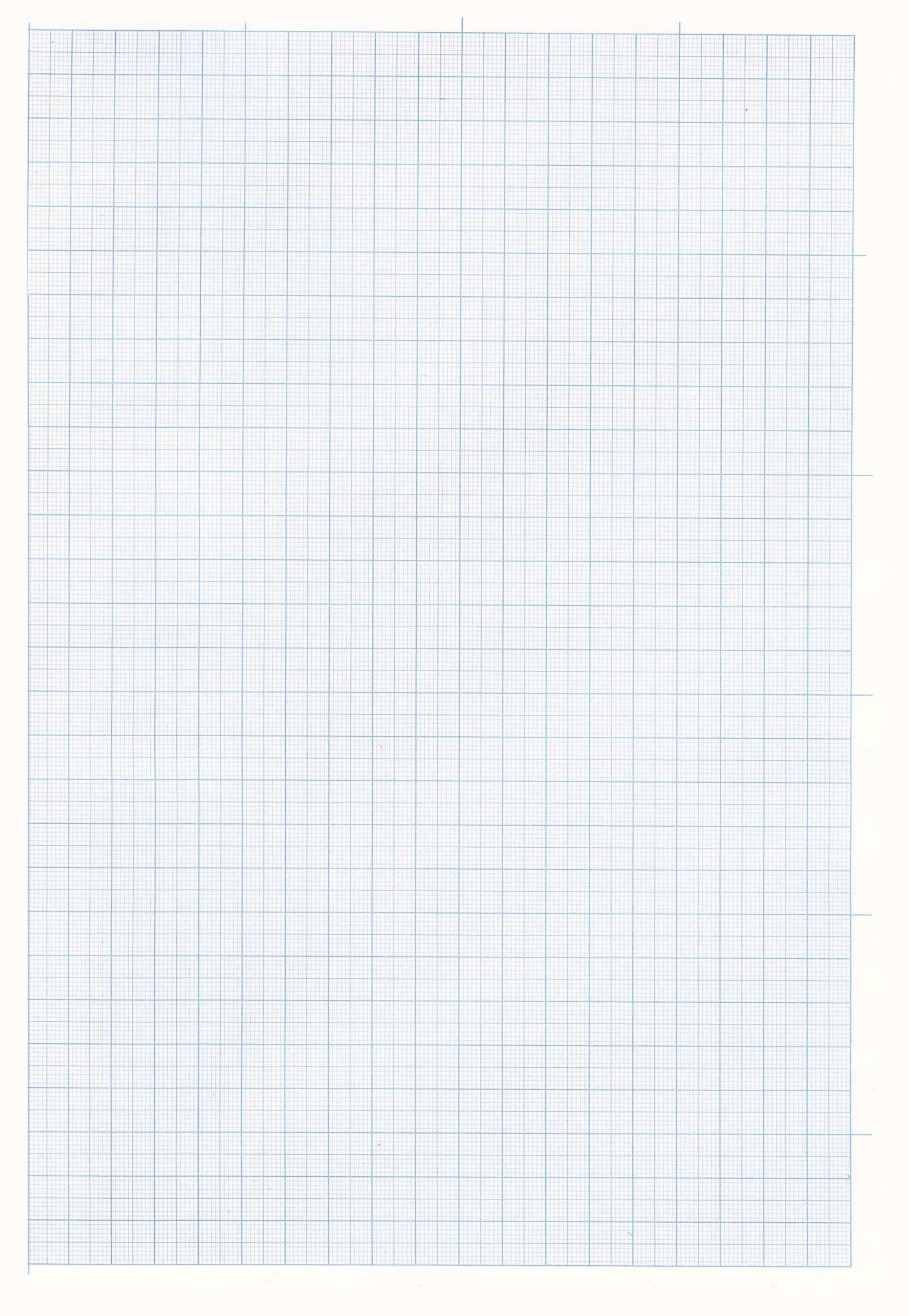 